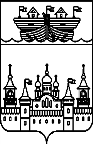 СЕЛЬСКИЙ СОВЕТ БЛАГОВЕЩЕНСКОГО СЕЛЬСОВЕТА ВОСКРЕСЕНСКОГО МУНИЦИПАЛЬНОГО РАЙОНА НИЖЕГОРОДСКОЙ ОБЛАСТИРЕШЕНИЕ4 сентября  2018 года									№33О внесении изменений в решение Сельского Совета  Благовещенского сельсовета Воскресенского муниципального района Нижегородской области от 06 июня 2013 года №16 «Об утверждении Положения о бюджетном устройстве и бюджетном процессе в  Благовещенском сельсовете Воскресенского муниципального района Нижегородской области»В соответствии с Бюджетным кодексом Российской Федерации, Федеральным законом от 06.10.2003 №131-ФЗ «Об общих принципах организации местного самоуправления в Российской Федерации», Федеральным законом от 04.06.2018 № 142-ФЗ «О внесении изменений в Бюджетный кодекс Российской Федерации в части совершенствования исполнения судебных актов и Федеральный закон "О внесении изменений в Бюджетный кодекс Российской Федерации и отдельные законодательные акты Российской Федерации и установлении особенностей исполнения федерального бюджета в 2018 году», Уставом Благовещенского сельсовета Воскресенского муниципального района Нижегородской области и в целях приведения в соответствие с действующим бюджетным законодательством,сельский Совет решил:1.Внести в решение сельского Совета Благовещенского сельсовета Воскресенского муниципального района Нижегородской области от 06 июня 2013 года №16 «Об утверждении Положения о бюджетном устройстве и бюджетном процессе в Благовещенском сельсовете Воскресенского муниципального района Нижегородской области» следующее изменения 1.1.Статью 38. «Бюджетные полномочия главных распорядителей средств бюджета Благовещенском сельсовета» изложить в новой редакции:«1.Главный распорядитель бюджетных средств обладает следующими бюджетными полномочиями:1)обеспечивает результативность, адресность и целевой характер использования бюджетных средств в соответствии с утвержденными ему бюджетными ассигнованиями и лимитами бюджетных обязательств;2)формирует перечень подведомственных ему распорядителей и получателей бюджетных средств;3)ведет реестр расходных обязательств, подлежащих исполнению в пределах утвержденных ему лимитов бюджетных обязательств и бюджетных ассигнований;4)осуществляет планирование соответствующих расходов бюджета, составляет обоснования бюджетных ассигнований;5)составляет, утверждает и ведет бюджетную роспись, распределяет бюджетные ассигнования, лимиты бюджетных обязательств по подведомственным распорядителям и получателям бюджетных средств и исполняет соответствующую часть бюджета;6)вносит предложения по формированию и изменению лимитов бюджетных обязательств;7)вносит предложения по формированию и изменению сводной бюджетной росписи;8)определяет порядок утверждения бюджетных смет подведомственных бюджетных учреждений;9)формирует и утверждает муниципальные задания;10)обеспечивает соблюдение получателями межбюджетных субсидий, субвенций и иных межбюджетных трансфертов, имеющих целевое назначение, а также иных субсидий и бюджетных инвестиций, определенных Бюджетным Кодексом, условий, целей и порядка, установленных при их предоставлении;11)формирует бюджетную отчетность главного распорядителя бюджетных средств;11.1)выступает в суде от имени сельсовета в качестве представителя ответчика по искам к муниципальному образованию: -о возмещении вреда, причиненного физическому лицу или юридическому лицу в результате незаконных действий (бездействия) органов местного самоуправления или должностных лиц этих органов, по ведомственной принадлежности, в том числе в результате издания актов органов местного самоуправления, не соответствующих закону или иному правовому акту;-предъявляемым в порядке субсидиарной ответственности по денежным обязательствам подведомственных бюджетных учреждений;-по иным искам к, муниципальному образованию, по которым интересы соответствующего муниципального образования представляет орган, осуществляющий в соответствии с бюджетным законодательством Российской Федерации полномочия главного распорядителя средств, бюджета муниципального образования. 11.2)выступает в суде от имени сельсовета в качестве представителя истца по искам о взыскании денежных средств в порядке регресса в соответствии с пунктом 3.1 статьи 1081 Гражданского кодекса Российской Федерации к лицам, чьи действия (бездействие) повлекли возмещение вреда за счет соответственно казны муниципального образования.12)осуществляет иные бюджетные полномочия, установленные Бюджетным кодексом, Уставом сельсовета и настоящим Положением регулирующими бюджетные правоотношения.»2.Настоящее решение опубликовать в средствах массовой информации (в информационно-телекоммуникационной сети «Интернет») на официальном сайте администрации Воскресенского муниципального района.3.Контроль за исполнением данного решения возложить на главу администрации Благовещенского сельсовета Воскресенского муниципального района Нижегородской области Смирнову Н.К.4.Настоящее решение вступает в силу со дня его официального опубликования.Глава местного самоуправления-					 О.К.Жаркова